2022 UIAAA Cross Country Invitational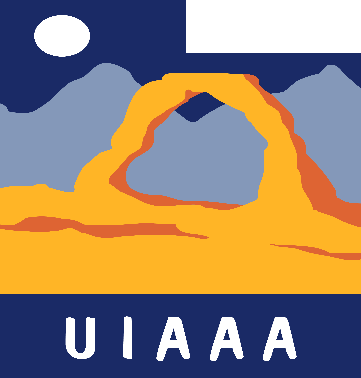 This is the Utah Interscholastic Athletic Administrators Association hosted endowment meet.  Since the invitational is an endowment meet, the UHSAA has granted approval to have the UIAAA Invitational not count towards each athlete’s maximum total of meets for the season.  Date: 		Saturday August 27, 2022Time: 		8:0amLocation: 	Spanish Fork Sports Park Sports Complex   295 West Volunteer Drive, Spanish Fork UT 84660Cost: 	$90 per team ($180 per school) OR $5.00 per runner.  Up to 40 runners per gender.  Add $2 per runner over 40 per gender.  		Make Checks Payable to UIAAA or pay via MySchoolFees		https://secure3.myschoolfees.com/guest_home.aspx?sid=126&feegroupid=5270Schedule:	8:00am				Frosh/Soph JV Girls Race		8:30am				Frosh/Soph JV Boys Race				9:00am				Varsity Girls9:25am				Varsity Boys9:50am				Jr/Sr JV Girls Race 1 Schools A-L				10:15am			Jr/Sr JV Boys Race 1 Schools A-L			10:40am			Jr/Sr JV Girls Race 2 Schools M-Z  		11:05am			Jr/Sr JV Boys Race 2 Schools M-Z		11:40am			AwardsAwards: 	Medals for the Top 15 finishers in each Varsity Race and for the Top 10 finishers in the JV races. Team Plaques for top two teams in the Varsity Races 	Registration: 	Registration is online at www.runnercard.com. Registration opens on June 6th and closes on Thursday August 25th at 8pm.  We will take the first 30 full teams.Course:  	Newly designed 3 mile course run predominantly on grass.  There are a few sections of concrete to cross over walkways.  Spikes are allowed.  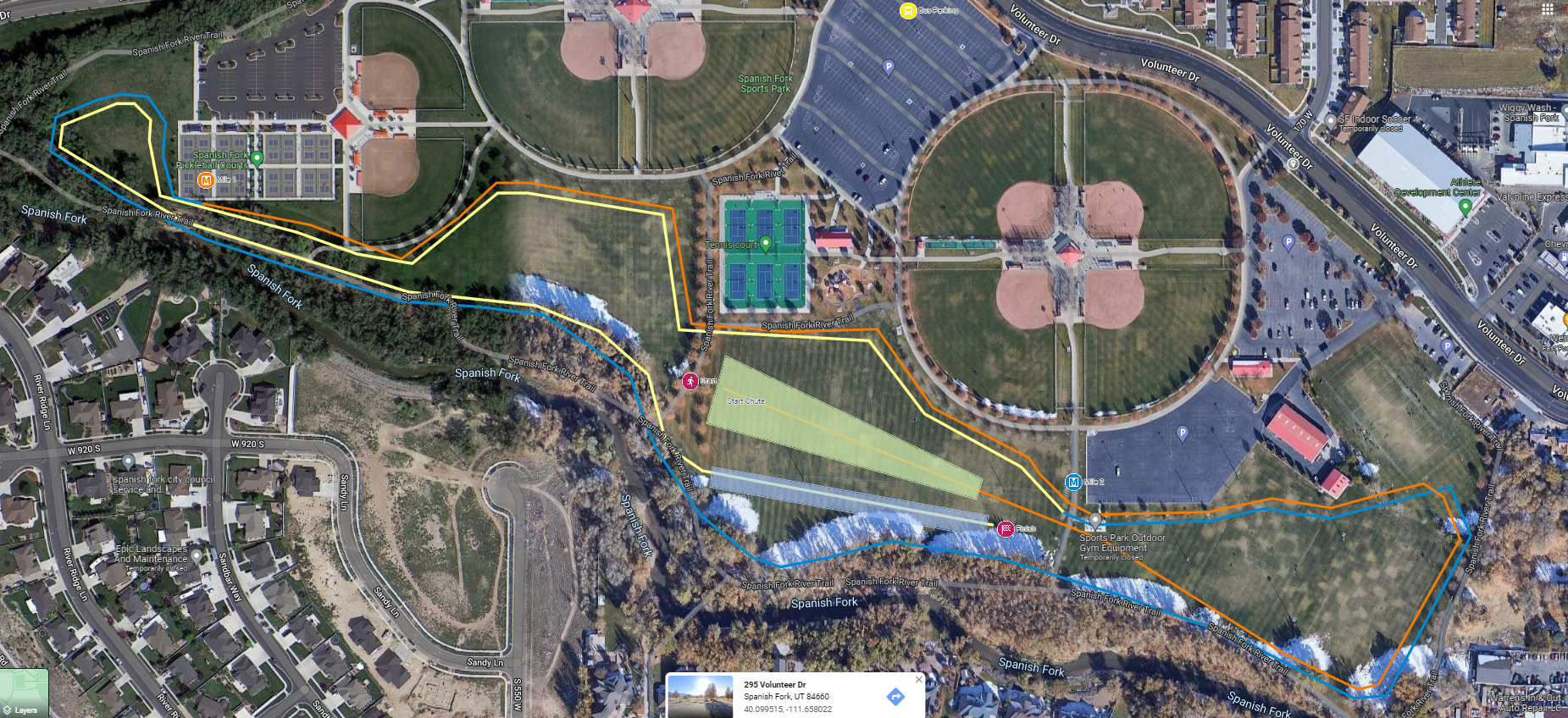 Contact Info:David Boyack		  	Darin Cable			Marc Hunterdavid.boyack@nebo.edu 	darin.cable@nebo.edu		hutch80ad@yahoo.com801-358-3975			801-319-4268			801-560-0854Please park busses in the north side of the large parking lot directly north of the tennis courts.  Better yet have the busses drop you off and leave the facility during the races.